pH slinPracovní list je určen pro žáky středních škol. Zpracováním pracovního listu žáci získají znalosti o složení a vlastnostech slin a zopakují si základní znalosti o enzymech.Pokus: pH slin________________________________________________________Co je to slina?……………………………………………………………………………………………………………..	Jaké je složení slin?………………………………………………………………………………………………………………………………………………………………………………………………………………………………………………………………………………………………………………………………………Označte správnou odpověď.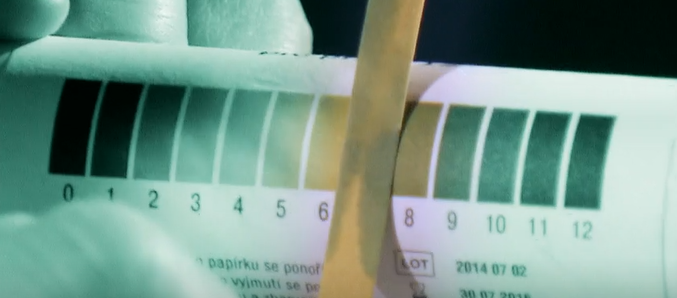 Jaké je pH slin ve vzdělávacím videu?	kyseléneutrálnízásaditéVysvětlete funkci slin.………………………………………………………………………………………………………………………………………………………………………………………………………………………………………………………………………………………………………………………………………Vyluštěním přesmyčky zjistíte enzym produkovaný slinnými žlázami. Enzym zajišťuje štěpení škrobu.		A AZYL MÁCo je to enzym a jaké je jeho složení?…………………………………………………………………………………………………………………………………………………………………………………………………………………………Co jsem se touto aktivitou naučil(a):………………………………………………………………………………………………………………………………………………………………………………………………………………………………………………………………………………………………………………………………………Autor: Zora Knoppová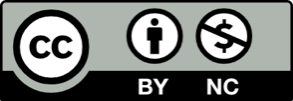 Toto dílo je licencováno pod licencí Creative Commons [CC BY-NC 4.0]. Licenční podmínky navštivte na adrese [https://creativecommons.org/choose/?lang=cs].